10 lat Trzech Żywiołów, edycja na Zamku w BolkowieW ostatni weekend sierpnia 2013 rusza 10. Festiwal Podróżników Trzy Żywioły na zamku w Bolkowie. Czterdziestoletnia przygoda z górami czterokrotnego zdobywcy Everestu – Ryszarda Pawłowskiego; Mustang, buddyjskie serce Himalajów Piotra Gawrzyała; Chiny z dala od wielkiego miasta laureatki tegorocznych Travelerów Anny Jaklewicz, pełne humoru, niedalekie Wyspy Owcze Marcina Michalskiego i sentymentalna podróż Małgorzaty Szumskiej do Rosji – to tylko wierzchołek żywiołowej góry lodowej.Impreza, która potrwa od 30 sierpnia do 1 września 2013 (piątek - niedziela) jak zwykle pełna pędzie pokazów reportaży z podróży, warsztatów Akademii Podróżowania Trzy Żywioły, najlepszych filmów dokumentalnych i pokazów konkursowych "Żywioły OFF". Do tego świetna atmosfera bez zadęcia, luz, ognisko i mnóstwo najlepszej na świecie, żywiołowej publiczności! Ubiegłoroczne Żywioły odwiedziło ponad tysiąc osób!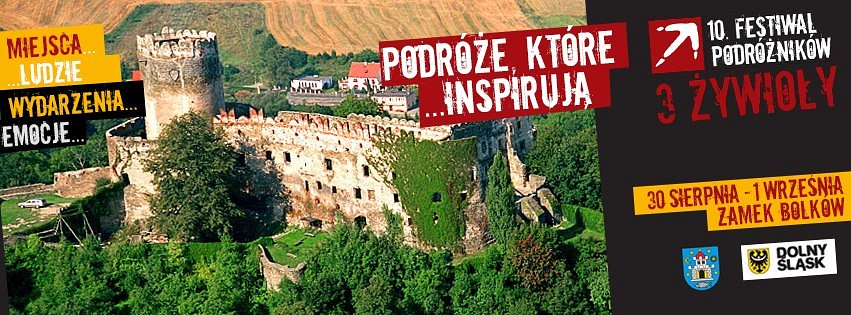 Pokazy i warsztatyOdwiedzimy Lofoty - niezwykły archipelag na Morzu Norweskim. Zanurzymy się bliskowschodnią opowieść o ludziach dotkniętych klęską polityki w kipiącym kotle Syrii, Jordanii i Palestyny. Rowerem zdobędziemy Ural, a w podróży dookoła świata – najwyższe szczyty kontynentów. Odwiedzimy polskie misje w Ghanie. Motocyklem wybierzemy się w podróż po Stanach. Przekonamy się, że w Maroku żyją całkiem szczęśliwi ludzie. Dowiemy się dlaczego po wypiciu wódki Rosjanie widują najczęściej wiewiórki (Tadżykistan i Uzbekistan). Poznamy życie w dwóch niesamowicie odrębnych od siebie światach – w Indiach i Japonii. Pieszo i kajakiem odwiedzimy krainę ludożerców w Papui Zachodniej. W czasie warsztatów Akademii Podróżowania Trzy Żywioły dowiemy się jak zorganizować wyprawę rowerową w odległe rejony świata, jak zadbać o zdrowie w górach wysokich i jak zorganizować wyprawę fotograficzną na Islandię. A wszystko to ilustrowane świetnymi opowieściami i zdjęciami.FilmyA w ramach nocnych pokazów filmowych ruszymy m.in. "Śladami Marco Polo", na wyprawie "Z wizytą u innego" poznamy kulisy foto - turystyki w Etiopii, ruszymy "Z kanapy na kanapę" by dowiedzieć się czy couchsurfing to wyłącznie zwykła wymiana powierzchni o spania. Poznamy rozpalone i słone jak łzy serce Australii. Będą też filmowej niespodzianki z Himalajów i dalekiej Północy. Szczegóły programu już na dniach.KonkursySpośród wszystkich uczestników konkursu wybierzemy jedną osobę, która otrzyma nagrodę, i to nie byle jaką. W ramach "Czwartego Żywiołu" publiczność wybierze najlepszy pokaz programu głównego, zaś żywiołowe Jury pokaz zgłoszony do konkursu "Żywioły OFF". Prócz tego co chwilę ze sceny polecą do Was nagrody - książki, albumy, mapy, akcesoria podróżnicze.MiejsceZamek w Bolkowie słynie z pięknych sudeckich widoków i łatwo tam dojechać, to ok. godzina samochodem z Wrocławia, niewiele więcej jednym z licznych autobusów. Bajkowe miasto wokół zamku przyciąga podróżników z całej Polski i jak przed rokiem od piątku do niedzieli będzie tu żywiołowo. Festiwal Podróżników Trzy Żywioły odbędzie się pod festiwalowym namiotem, na dziedzińcu zamkowym. Będzie też ognisko z gratisowymi kiełbaskami, wiele konkursów z nagrodami, a dla najbardziej żywiołowych – możliwość rozbicia namiotów na (prawdopodobnie) najlepszym polu namiotowym w Polsce - dziedzińcu zamkowym. Ilość miejsc ograniczona, więc kto pierwszy ten lepszy.Bilety:*Karnet Standard - na całą imprezę (3 dni) - 20 zł*Karnet Plus - na całą imprezę (3 dni z polem namiotowym na zamku, ilość ograniczona do 60 karnetów) - 40 zł*karnet Ekstra - na całą imprezę (3 dni + książka - bestseller "Pojechane Podróże 2"z patronatem National Geographic) - 45 zł*dzieci do 12 roku życia - wjazd za free.Program, rezerwacje – www.3zywioly.pl. Program 10. Festiwalu Podróżników Trzy Żywioły w Bolkowie30 sierpnia - 1 września 2013, zamek BolkówPiątek, 30 sierpnia 2013Od rana: przyjazd uczestników, rozbijanie namiotów, wycieczki po okolicy.BLOK: Konkurs “Żywioły OFF”20.00 – 22.00 – Przesłuchania konkursowe podróżników, pokazy wybrane ze zgłoszeń przez Jury Trzech Żywiołów*Andrzej Ziółkowski - Z wizytą u "Ludożerców” – pieszo i kajakiem przez Irian Jaya (Papua)*Jakub Szczęśniak – Dookoła świata – samotna podróż po najwyższych szczytach kontynentów*Dominik Szmajda - Rower góral i na Ural (Rosja)*Paweł Graczyk – Wróg u bram (Bliski Wschód)BLOK: Pokazy i relacje z podróży22:00 - Piotr Gawrzyał – Mustang – buddyjskie serce Himalajów (Nepal)23:00 - Gość specjalny: Ryszard Pawłowski – Czterdzieści lat w górachBLOK: Pokazy filmów dokumentalnych "Festiwal Filmów Świata Trzy Żywioły ”Najlepsze filmy dokumentalne, nagradzane na światowych festiwalach00.30 -"Podróż za jeden uśmiech”, reż. Mateusz Andrusiak, Polska 2010, 30 min (Podróże)01:00 - "ŚLADAMI MARCO POLO”, reż. Denis Belliveau, USA 2008, 86 min. (Podróże)02:30 -"SALT”, reż. Michael Angus, Murray Fredericks, Australia, 30min (Podróże)Sobota, 31 sierpnia 2013od rana – zwiedzanie Zamku, wycieczki po okolicy, kuluarowe rozmowyBLOK: Konkurs “Żywioły OFF”12.00 – 14.00 – Przesłuchania konkursowe podróżników, pokazy wybrane ze zgłoszeń przez Jury Trzech Żywiołów*Agnieszka Kępska - Lofoty - niezwykły archipelag północnego Atlantyku (Norwegia)*Dominik Wieczorkiewicz – Czekanie w Turkestanie*Kamil Syc – Misje w Ghanie*Martyna Nowicka – Indie vs JaponiaBLOK: Warsztaty podróżnicze – Akademia Podróżowania Trzy Żywioły14.00 - Marta Kurdziel – Gorączka wysokości – słów kilka o zdrowiu w górach15.00 - Piotr Trybalski – Jak zorganizować foto wyprawę na Islandię16.00 - Marcin Korzonek - Jak zorganizować wyprawę rowerową17.00 – 19.00 – Ognisko, kiełbaski i zimne piwoBLOK: Pokazy i relacje z podróży19.00 - Marcin Michalski - Wyspy Owcze – przegapiany archipelag20.00 - Anna Jaklewicz – Chiny z dala od wielkiego miasta21.00 - Małgorzata Szumska - "Zielona sukienka – sentymentalno-pijacka podróż na wschód” (Rosja)BLOK: Pokazy filmów dokumentalnych "Festiwal Filmów Świata Trzy Żywioły ”Najlepsze filmy dokumentalne, nagradzane na światowych festiwalach22:00 - "Dwoje na K2”, reż. Dariusz Załuski/Polska, 45 min (Przygoda)22:50 - "Z wizytą u innego”, reż. Ilja Kok, Willem Timmers, Holandia/Etiopia 2011, 25 min. (Cywilizacja)23.30 - "Z kanapy na kanapę”, reż. Alexandra Liss, USA 2012, 85 min. (Podróże)01.00 – "Famadihana – spotkanie życia i śmierci” reż. Tomasza Rudomino, Polska 2010, 45 min. (Cywilizacja)01.50 - "W pogoni za lodem”, 75 min (Cywilizacja)Niedziela, 1 września 2013Od rana czas wolny, zwiedzanie okolicy, rozmowy kuluarowe, muzykaBLOK: Konkurs “Żywioły OFF”11.00 – 12.00 – Przesłuchania konkursowe podróżników, pokazy wybrane ze zgłoszeń przez Jury Trzech Żywiołów*Patrycja Czyżewska-Soroko, Michał Soroko, Łukasz Dobrzański - MotoAmeryka*Rafał Kula - Maroko – całkiem szczęśliwi ludzie12.30 – Ogłoszenie werdyktu Jury w konkursie na pokaz “Żywioły OFF”, wręczenie nagrody12.45 – Ogłoszenie wyniku konkursy “Czwarty Żywioł” – wręczenie nagrody publiczności dla najlepszego filmu i pokazu13.00 – losowanie nagrody dla publiczności13.14 – zakończenie Festiwalu, zwiedzanie, wycieczki indywidualne, rozmowy, wymiana adresów email i lajki na Facebooku.